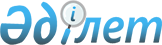 О внесении изменений в решение Кокшетауского городского маслихата от 9 декабря 2011 года № С-53/6 "О городском бюджете на 2012-2014 годы"
					
			Утративший силу
			
			
		
					Решение Кокшетауского городского маслихата Акмолинской области от 6 декабря 2012 года № С-13/5. Зарегистрировано Департаментом юстиции Акмолинской области 11 декабря 2012 года № 3529. Утратило силу в связи с истечением срока применения - (письмо Кокшетауского городского маслихата Акмолинской области от 30 апреля 2013 года № 06-02/109а)      Сноска. Утратило силу в связи с истечением срока применения - (письмо Кокшетауского городского маслихата Акмолинской области от 30.04.2013 № 06-02/109а).      Примечание РЦПИ:

      В тексте сохранена авторская орфография и пунктуация.

      В соответствии со статьей 106 Бюджетного кодекса Республики Казахстан от 4 декабря 2008 года, подпунктом 1) пункта 1 статьи 6 Закона Республики Казахстан от 23 января 2001 года «О местном государственном управлении и самоуправлении в Республике Казахстан», Кокшетауский городской маслихат РЕШИЛ:



      1. Внести в решение Кокшетауского городского маслихата «О городском бюджете на 2012-2014 годы» от 9 декабря 2011 года № С-53/6 (зарегистрировано в Реестре государственной регистрации нормативных правовых актов за № 1-1-160, опубликовано 5 января 2012 года в газете «Көкшетау» и 5 января 2012 года в газете «Степной маяк») следующие изменения:



      пункт 1 изложить в новой редакции:



      «1. Утвердить городской бюджет на 2012-2014 годы согласно приложениям 1, 2 и 3 соответственно, в том числе на 2012 год в следующих объемах:



      1) доходы – 17 502 390 тысяч тенге, в том числе по:

      налоговым поступлениям – 8 620 631 тысячи тенге;

      неналоговым поступлениям – 38 775 тысяч тенге;

      поступлениям от продажи основного капитала – 425 843,9 тысяч тенге;

      поступлениям трансфертов – 8 417 140,1 тысячи тенге;



      2) затраты – 19 218 454,9 тысяч тенге;



      3) чистое бюджетное кредитование – 88 657 тысяч тенге, в том числе:

      бюджетные кредиты – 242 562 тысячи тенге;

      погашение бюджетных кредитов – 153 905 тысяч тенге;



      4) сальдо по операциям с финансовыми активами – 149 743 тысячи тенге, в том числе:

      приобретение финансовых активов – 149 743 тысячи тенге;



      5) дефицит бюджета – -1 954 464,9 тысяч тенге;



      6) финансирование дефицита бюджета – 1 954 464,9 тысяч тенге.».



      пункт 5 изложить в новой редакции:



      «5. Учесть, что в городском бюджете на 2012 год предусмотрены целевые текущие трансферты за счет средств республиканского бюджета на образование в сумме 480 300 тысяч тенге, в том числе:

      12 282 тысячи тенге - на оснащение учебным оборудованием кабинетов физики, химии, биологии в государственных учреждениях основного среднего и общего среднего образования;

      4 008 тысяч тенге – на обеспечение оборудованием, программным обеспечением детей-инвалидов, обучающихся на дому;

      45 570 тысяч тенге – на ежемесячные выплаты денежных средств опекунам (попечителям) на содержание ребенка - сироты (детей-сирот), и ребенка (детей), оставшегося без попечения родителей;

      322 702 тысячи тенге – на реализацию государственного образовательного заказа в дошкольных организациях образования;

      92 985 тысяч тенге – на увеличение размера доплаты за квалификационную категорию, учителям школ и воспитателям дошкольных организаций образования;

      2 753 тысячи тенге – на повышение оплаты труда учителям, прошедшим повышение квалификации по учебным программам Автономной организации образования «Назарбаев интеллектуальные школы».



      пункт 6 изложить в новой редакции:



      «6. Учесть, что в городском бюджете на 2012 год предусмотрены целевые трансферты за счет средств областного бюджета на образование в сумме 559 234,9 тысячи тенге, в том числе:



      1) целевые текущие трансферты в сумме 9 234,9 тысячи тенге, в том числе:

      3 306,1 тысяча тенге – на текущий ремонт ограждения территории средней школы № 18 города Кокшетау;

      5 928,8 тысяч тенге – на текущий ремонт кровли корпусов № 1,2,3 Кокшетауского гуманитарно-технического лицея-школы.



      2) целевые трансферты на развитие в сумме 550 000 тысяч тенге, в том числе:

      200 000 тысяч тенге – на строительство дошкольного образовательного учреждения на 240 мест в городе Кокшетау;

      203 000 тысячи тенге – на строительство пристройки на 264 мест к учебному корпусу средней школы № 3 села Красный Яр города Кокшетау;

      147 000 тысяч тенге – на строительство учебно-воспитательного комплекса по ул. Дружбы, 1К в микрорайоне Бирлик города Кокшетау.».



      пункт 7 изложить в новой редакции:



      «7. Учесть, что в городском бюджете на 2012 год предусмотрены целевые текущие трансферты за счет средств республиканского бюджета на социальное обеспечение населения в сумме 35 228 тысяч тенге, в том числе:

      10 073 тысячи тенге – на частичное субсидирование заработной платы;

      20 590 тысячи тенге – на обеспечение деятельности центра занятости населения;

      4 297 тысяч тенге – на молодежную практику;

      268 тысяч тенге – на переподготовку и повышение квалификации частично занятых наемных работников.».



      пункт 8 изложить в новой редакции:



      «8. Учесть, что в городском бюджете на 2012 год предусмотрены целевые текущие трансферты за счет средств областного бюджета на социальное обеспечение населения в сумме 9 544,9 тысяч тенге, в том числе:

      9 278,9 тысяч тенге – на оказание социальной помощи участникам и инвалидам Великой Отечественной войны на расходы за коммунальные услуги;

      266 тысяч тенге – на оплату за учебу в колледжах студентам из малообеспеченных семей Акмолинской области и многодетных семей сельской местности Акмолинской области.».



      пункт 9 изложить в новой редакции:



      «9. Учесть, что в городском бюджете на 2012 год предусмотрены целевые трансферты за счет средств республиканского бюджета в сумме 5 531 990 тысяч тенге, в том числе:



      1) целевые текущие трансферты в сумме 1 357 779 тысяч тенге, в том числе:

      1 812 тысяч тенге – на проведение противоэпизоотических мероприятий;

      1 116 тысяч тенге – для реализации мер по оказанию социальной поддержки специалистов;

      1 354 851 тысяча тенге - на капитальный ремонт автомобильных дорог города Кокшетау.



      2) целевые трансферты на развитие в сумме 4 174 211 тысяч тенге, в том числе:

      1 736 383 тысячи тенге – на реконструкцию системы объектов водоснабжения и водоотведения города Кокшетау;

      1 289 683 тысячи тенге – на проектирование, развитие, обустройство и (или) приобретение инженерно-коммуникационной инфраструктуры;

      335 869 тысяч тенге – на проектирование, строительство и (или) приобретение жилья государственного коммунального жилищного фонда;

      812 276 тысяч тенге – на строительство новой чаши золоотвала.».



      пункт 10 изложить в новой редакции:



      «10. Учесть, что в городском бюджете на 2012 год предусмотрены целевые трансферты за счет средств областного бюджета в сумме 1 800 842,3 тысячи тенге, в том числе:



      1) целевые текущие трансферты в сумме 1 503 843,9 тысяч тенге, в том числе:

      696 976,5 тысяч тенге – на благоустройство, ремонт автомобильных дорог и разработку проектно-сметной документации;

      19 000 тысяч тенге – на завершение отопительного сезона объектов теплоснабжения города Кокшетау;

      110 000 тысяч тенге – для создания двухмесячного запаса топлива на отопительный сезон теплоснабжающему предприятию города Кокшетау;

      207 000 тысяч тенге – на проведение ремонтных работ к новому отопительному сезону на районной котельной № 2 города Кокшетау;

      62 738,4 тысяч тенге – на благоустройство города Кокшетау;

      195 729 тысяч тенге – на проведение текущего ремонта 138 двухквартирных жилых домов расположенных в микрорайоне «Нурлы Кош» в селе Красный Яр города Кокшетау;

      110 000 тысяч тенге – на выкуп земельных участков для государственных надобностей;

      2 400 тысяч тенге – на капитальные расходы государственных органов;

      100 000 тысяч тенге – на подготовку к отопительному периоду объектов теплоснабжения города Кокшетау.



      2) целевые трансферты на развитие в сумме 296 998,4 тысяч тенге, в том числе:

      133 100,3 тысячи тенге – на завершение строительства 45-ти квартирного жилого дома в городе Кокшетау;

      17 838,1 тысяча тенге – на разработку проектно-сметной документации на строительство 45-ти квартирного жилого дома и привязка проекта повторного применения на строительство двух 45-ти квартирных жилых домов в городе Кокшетау;

      65 360 тысяч тенге – на привязку проекта повторного применения, проведение государственной экспертизы, строительство 45-ти квартирного жилого дома в городе Кокшетау;

      78 700 тысяч тенге – на приобретение жилья отдельным категориям граждан;

      2 000 тысячи тенге – на разработку проектно-сметной документации и проведение государственной экспертизы на отвод грунтовых вод с участка Центра крови.».



      пункт 11 изложить в новой редакции:



      «11. Утвердить резерв местного исполнительного органа города на 2012 год в сумме 351 506,8 тысяч тенге.».



      пункт 12 изложить в новой редакции:



      «12. Учесть, что в городском бюджете на 2012 год предусмотрены бюджетные кредиты за счет средств республиканского бюджета в сумме 756 730 тысяч тенге, в том числе:

      14 330 тысяч тенге - для реализации мер социальной поддержки специалистов;

      514 400 тысяч тенге - на проектирование, строительство и (или) приобретение жилья;

      228 000 тысяч тенге – на проведение ремонта общего имущества кондоминиума.».



      пункт 15 изложить в новой редакции:



      «15. Учесть в затратах городского бюджета на 2012 год выплату вознаграждений по займам из республиканского бюджета в сумме 171 тысяча тенге в том, числе:

      на строительство и (или) приобретение жилья в сумме 78,4 тысяч тенге;

      для реализации мер социальной поддержки специалистов в сумме 1,9 тысяч тенге;

      на проведение ремонта общего имущества объектов кондоминиума в сумме 90,7 тысяч тенге.».



      приложение 1 изложить в новой редакции, согласно приложению к настоящему решению.



      2. Настоящее решение вступает в силу со дня государственной регистрации в Департаменте юстиции Акмолинской области и вводится в действие с 1 января 2012 года.      Председатель

      13 внеочередной сессии

      Кокшетауского городского

      маслихата пятого созыва                    Ж.Амиржанов      Секретарь Кокшетауского

      городского маслихата

      пятого созыва                              Б.Бегалин      «СОГЛАСОВАНО»      Аким города Кокшетау                       М.Батырханов

Приложение     

к решению Кокшетауского

городского маслихата  

от 6 декабря 2012 года 

№ С-13/5      Приложение 1     

к решению Кокшетауского

городского маслихата  

от 9 декабря 2011 года 

№ С- 53/6 «О городском бюджете

на 2012-2014 годы»     Городской бюджет на 2012 год
					© 2012. РГП на ПХВ «Институт законодательства и правовой информации Республики Казахстан» Министерства юстиции Республики Казахстан
				КатегорияКатегорияКатегорияКатегорияСумма,

тыс. тенгеКлассКлассКлассСумма,

тыс. тенгеПодклассПодклассСумма,

тыс. тенгеНаименованиеСумма,

тыс. тенгеI. Доходы17502390,01Налоговые поступления8620631,0101Подоходный налог561000,02Индивидуальный подоходный налог561000,0103Социальный налог3381000,01Социальный налог3381000,0104Hалоги на собственность832445,01Hалоги на имущество419948,03Земельный налог89398,04Hалог на транспортные средства323000,05Единый земельный налог99,0105Внутренние налоги на товары, работы и

услуги3702873,02Акцизы3547852,03Поступления за использование природных и

других ресурсов34656,04Сборы за ведение предпринимательской и

профессиональной деятельности95465,05Налог на игорный бизнес24900,0108Обязательные платежи, взимаемые за

совершение юридически значимых действий

и (или) выдачу документов

уполномоченными на то государственными

органами или должностными лицами143313,01Государственная пошлина143313,02Неналоговые поступления38775,0201Доходы от государственной собственности8728,05Доходы от аренды имущества, находящегося

в государственной собственности8557,07Вознаграждения по кредитам, выданным из

государственного бюджета171,0202Поступления от реализации товаров, услуг

предоставляемых государственными

учреждениями финансируемыми из

государственного бюджета1538,01Поступления от реализации товаров, услуг

предоставляемых государственными

учреждениями финансируемыми из

государственного бюджета1538,0203Поступление денег от проведения

государственных закупок, организуемых

государственными учреждениями,

финансируемыми из государственного

бюджета1959,01Поступление денег от проведения

государственных закупок, организуемых

государственными учреждениями,

финансируемыми из государственного

бюджета1959,0204Штрафы, пени, санкции, взыскания,

налагаемые государственными

учреждениями, финансируемыми из

государственного бюджета, а также

содержащимися и финансируемыми из

бюджета (сметы расходов) Национального

Банка Республики Казахстан9600,01Штрафы, пени, санкции, взыскания,

налагаемые государственными

учреждениями, финансируемыми из

государственного бюджета, а также

содержащимися и финансируемыми из

бюджета (сметы расходов) Национального

Банка Республики Казахстан, за

исключением поступлений от организаций

нефтяного сектора9600,0206Прочие неналоговые поступления16950,01Прочие неналоговые поступления16950,03Поступления от продажи основного

капитала425843,901Продажа государственного имущества,

закрепленного за государственными

учреждениями343843,91Продажа государственного имущества,

закрепленного за государственными

учреждениями343843,903Продажа земли и нематериальных активов82000,01Продажа земли82000,04Поступления трансфертов8417140,102Трансферты из вышестоящих органов

государственного управления8417140,12Трансферты из областного бюджета8417140,1Функциональная группаФункциональная группаФункциональная группаФункциональная группаСумма, тыс. тенгеАдминистратор бюджетных программАдминистратор бюджетных программАдминистратор бюджетных программСумма, тыс. тенгеПрограммаПрограммаСумма, тыс. тенгеНаименованиеСумма, тыс. тенгеII. Затраты19218454,91Государственные услуги общего характера242788,1112Аппарат маслихата района (города

областного значения)14327,5001Услуги по обеспечению деятельности

маслихата района (города областного

значения)14118,5002Создание информационных систем59,0003Капитальные расходы государственного

органа150,0122Аппарат акима района (города областного

значения)129939,7001Услуги по обеспечению деятельности

акима района (города областного

значения)117602,2002Создание информационных систем126,5003Капитальные расходы государственного

органа12066,0009Капитальные расходы подведомственных

государственных учреждений и

организаций145,0123Аппарат акима района в городе, города

районного значения, поселка, аула

(села), аульного (сельского) округа21708,0001Услуги по обеспечению деятельности

акима района в городе, города районного

значения, поселка, аула (села),

аульного (сельского) округа19249,0022Капитальные расходы государственных

органов2400,0024Создание информационных систем59,0452Отдел финансов района (города

областного значения)51839,9001Услуги по реализации государственной

политики в области исполнения бюджета

района (города областного значения) и

управления коммунальной собственностью

района (города областного значения)25239,9002Создание информационных систем81,0003Проведение оценки имущества в целях

налогообложения2514,0004Организация работы по выдаче разовых талонов и обеспечение полноты сбора сумм от реализации разовых талонов19017,0010Приватизация, управление коммунальным имуществом, постприватизационная деятельность и регулирование споров, связанных с этим273,0011Учет, хранение, оценка и реализация имущества, поступившего в коммунальную собственность710,0018Капитальные расходы государственного органа4005,0453Отдел экономики и бюджетного планирования района (города областного значения)24973,0001Услуги по реализации государственной политики в области формирования и развития экономической политики, системы государственного планирования и управления района (города областного значения)20538,7002Создание информационных систем32,8004Капитальные расходы государственного органа4401,52Оборона1008322,0122Аппарат акима района (города областного значения)1008322,0005Мероприятия в рамках исполнения всеобщей воинской обязанности7022,0006Предупреждение и ликвидация чрезвычайных ситуаций масштаба района (города областного значения)1001300,03Общественный порядок, безопасность, правовая, судебная, уголовно-исполнительная деятельность42500,0458Отдел жилищно-коммунального хозяйства, пассажирского транспорта и автомобильных дорог района (города областного значения)42500,0021Обеспечение безопасности дорожного движения в населенных пунктах42500,04Образование5251849,7464Отдел образования района (города областного значения)435167,3009Обеспечение дошкольного воспитания и обучения104222,3021Увеличение размера доплаты за квалификационную категорию воспитателям детских садов, мини-центров, школ-интернатов: общего типа, специальных (коррекционных), специализированных для одаренных детей, организаций образования для детей-сирот и детей, оставшихся без попечения родителей, центров адаптации несовершеннолетних за счет трансфертов из республиканского бюджета8243,0040Реализация государственного образовательного заказа в дошкольных организациях образования322702,0464Отдел образования района (города областного значения)3929955,2003Общеобразовательное обучение3593200,2006Дополнительное образование для детей249260,0063Повышение оплаты труда учителям, прошедшим повышение квалификации по учебным программам АОО "Назарбаев Интеллектуальные школы" за счет трансфертов из республиканского бюджета2753,0064Увеличение размера доплаты за квалификационную категорию учителям организаций начального, основного среднего, общего среднего образования: школы, школы-интернаты: (общего типа, специальных (коррекционных), специализированных для одаренных детей; организаций для детей-сирот и детей, оставшихся без попечения родителей) за счет трансфертов из республиканского бюджета84742,0464Отдел образования района (города областного значения)36457,0018Организация профессионального обучения36457,0464Отдел образования района (города областного значения)158186,2001Услуги по реализации государственной политики на местном уровне в области образования15796,5004Информатизация системы образования в государственных учреждениях образования района (города областного значения)5245,0005Приобретение и доставка учебников, учебно-методических комплексов для государственных учреждений образования района (города областного значения)18420,0007Проведение школьных олимпиад, внешкольных мероприятий и конкурсов районного (городского) масштаба718,0012Капитальные расходы государственного органа2125,0015Ежемесячные выплаты денежных средств опекунам (попечителям) на содержание ребенка-сироты (детей-сирот), и ребенка (детей), оставшегося без попечения родителей за счет трансфертов из республиканского бюджета45570,0020Обеспечение оборудованием, программным обеспечением детей-инвалидов, обучающихся на дому за счет трансфертов из республиканского бюджета4008,0067Капитальные расходы подведомственных государственных учреждений и организаций66303,7467Отдел строительства района (города областного значения)692084,0037Строительство и реконструкция объектов образования692084,06Социальная помощь и социальное обеспечение427459,9451Отдел занятости и социальных программ района (города областного значения)364101,9002Программа занятости46971,0004Оказание социальной помощи на приобретение топлива специалистам здравоохранения, образования, социального обеспечения, культуры, спорта и ветеринарии в сельской местности в соответствии с законодательством Республики Казахстан4851,0005Государственная адресная социальная помощь14472,0006Оказание жилищной помощи22608,0007Социальная помощь отдельным категориям нуждающихся граждан по решениям местных представительных органов93696,9010Материальное обеспечение детей-инвалидов, воспитывающихся и обучающихся на дому2324,0013Социальная адаптация лиц, не имеющих определенного местожительства25070,0014Оказание социальной помощи нуждающимся гражданам на дому70615,0016Государственные пособия на детей до 18 лет9466,0017Обеспечение нуждающихся инвалидов обязательными гигиеническими средствами и предоставление услуг специалистами жестового языка, индивидуальными помощниками в соответствии с индивидуальной программой реабилитации инвалида52084,0023Обеспечение деятельности центров занятости населения21944,0451Отдел занятости и социальных программ района (города областного значения)63358,0001Услуги по реализации государственной политики на местном уровне в области обеспечения занятости и реализации социальных программ для населения57555,0011Оплата услуг по зачислению, выплате и доставке пособий и других социальных выплат791,0012Создание информационных систем137,0021Капитальные расходы государственного органа2125,0067Капитальные расходы подведомственных государственных учреждений и организаций2750,07Жилищно-коммунальное хозяйство6391300,9458Отдел жилищно-коммунального хозяйства, пассажирского транспорта и автомобильных дорог района (города областного значения)387887,9002Изъятие, в том числе путем выкупа земельных участков для государственных надобностей и связанное с этим отчуждение недвижимого имущества186998,9003Организация сохранения государственного жилищного фонда195729,0005Снос аварийного и ветхого жилья160,0031Изготовление технических паспортов на объекты кондоминиумов5000,0467Отдел строительства района (города областного значения)2797367,5003Проектирование, строительство и (или) приобретение жилья государственного коммунального жилищного фонда665585,2004Проектирование, развитие, обустройство и (или) приобретение инженерно-коммуникационной инфраструктуры1377717,7019Строительство жилья754064,6479Отдел жилищной инспекции района (города областного значения)9106,3001Услуги по реализации государственной политики на местном уровне в области жилищного фонда6349,3002Создание информационных систем109,0005Капитальные расходы государственного органа2648,0467Отдел строительства района (города областного значения)1996350,1006Развитие системы водоснабжения и водоотведения1996350,1123Аппарат акима района в городе, города районного значения, поселка, аула (села), аульного (сельского) округа33307,0008Освещение улиц населенных пунктов4020,0009Обеспечение санитарии населенных пунктов11903,0011Благоустройство и озеленение населенных пунктов17384,0458Отдел жилищно-коммунального хозяйства, пассажирского транспорта и автомобильных дорог района (города областного значения)1167282,1015Освещение улиц в населенных пунктах57000,0016Обеспечение санитарии населенных пунктов258760,0017Содержание мест захоронений и захоронение безродных2302,8018Благоустройство и озеленение населенных пунктов849219,38Культура, спорт, туризм и информационное пространство310443,8123Аппарат акима района в городе, города районного значения, поселка, аула (села), аульного (сельского) округа20203,0006Поддержка культурно-досуговой работы на местном уровне20203,0455Отдел культуры и развития языков района (города областного значения)109833,0003Поддержка культурно-досуговой работы109833,0465Отдел физической культуры и спорта района (города областного значения)16238,0006Проведение спортивных соревнований на районном (города областного значения ) уровне5719,0007Подготовка и участие членов сборных команд района (города областного значения) по различным видам спорта на областных спортивных соревнованиях10519,0467Отдел строительства района (города областного значения)15669,3008Развитие объектов спорта и туризма15669,3455Отдел культуры и развития языков района (города областного значения)68581,0006Функционирование районных (городских) библиотек51412,0007Развитие государственного языка и других языков народа Казахстана17169,0456Отдел внутренней политики района (города областного значения)18985,0002Услуги по проведению государственной информационной политики через газеты и журналы15671,0005Услуги по проведению государственной информационной политики через телерадиовещание3314,0455Отдел культуры и развития языков района (города областного значения)25153,0001Услуги по реализации государственной политики на местном уровне в области развития языков и культуры11241,0010Капитальные расходы государственного органа3498,0032Капитальные расходы подведомственных государственных учреждений и организаций10414,0456Отдел внутренней политики района (города областного значения)28607,5001Услуги по реализации государственной политики на местном уровне в области информации, укрепления государственности и формирования социального оптимизма граждан20493,0003Реализация мероприятий в сфере молодежной политики4320,0006Капитальные расходы государственного органа3794,5465Отдел физической культуры и спорта района (города областного значения)7174,0001Услуги по реализации государственной политики на местном уровне в сфере физической культуры и спорта7174,09Топливно-энергетический комплекс и недропользование1017892,7467Отдел строительства района (города областного значения)1017892,7009Развитие теплоэнергетической системы1017892,710Сельское, водное, лесное, рыбное хозяйство, особо охраняемые природные территории, охрана окружающей среды и животного мира, земельные отношения33617,0474Отдел сельского хозяйства и ветеринарии района (города областного значения)14821,0001Услуги по реализации государственной политики на местном уровне в сфере сельского хозяйства и ветеринарии 8535,0002Создание информационных систем70,0007Организация отлова и уничтожения бродячих собак и кошек5100,0099Реализация мер по оказанию социальной поддержки специалистов1116,0463Отдел земельных отношений района (города областного значения)16984,0001Услуги по реализации государственной политики в области регулирования земельных отношений на территории района (города областного значения)16018,7005Создание информационных систем172,0007Капитальные расходы государственного органа793,3474Отдел сельского хозяйства и ветеринарии района (города областного значения)1812,0013Проведение противоэпизоотических мероприятий1812,011Промышленность, архитектурная, градостроительная и строительная деятельность102222,7467Отдел строительства района (города областного значения)28473,0001Услуги по реализации государственной политики на местном уровне в области строительства26552,0014Создание информационных систем392,0017Капитальные расходы государственного органа1529,0468Отдел архитектуры и градостроительства района (города областного значения)73749,7001Услуги по реализации государственной политики в области архитектуры и градостроительства на местном уровне16744,2002Создание информационных систем59,0003Разработка схем градостроительного развития территории района и генеральных планов населенных пунктов52800,0004Капитальные расходы государственного органа4146,512Транспорт и коммуникации2204316,9123Аппарат акима района в городе, города районного значения, поселка, аула (села), аульного (сельского) округа26701,0013Обеспечение функционирования автомобильных дорог в городах районного значения, поселках, аулах (селах), аульных (сельских) округах26701,0458Отдел жилищно-коммунального хозяйства, пассажирского транспорта и автомобильных дорог района (города областного значения)2177615,9022Развитие транспортной инфраструктуры25000,0023Обеспечение функционирования автомобильных дорог2152615,913Прочие408034,0469Отдел предпринимательства района (города областного значения)15630,3001Услуги по реализации государственной политики на местном уровне в области развития предпринимательства и промышленности7850,3002Создание информационных систем59,0003Поддержка предпринимательской деятельности7721,0452Отдел финансов района (города областного значения)351506,8012Резерв местного исполнительного органа района (города областного значения)351506,8453Отдел экономики и бюджетного планирования района (города областного значения)5000,0003Разработка технико-экономического обоснования местных бюджетных инвестиционных проектов и концессионных проектов и проведение его экспертизы5000,0458Отдел жилищно-коммунального хозяйства, пассажирского транспорта и автомобильных дорог района (города областного значения)35896,9001Услуги по реализации государственной политики на местном уровне в области жилищно-коммунального хозяйства, пассажирского транспорта и автомобильных дорог35061,0013Капитальные расходы государственного органа792,6020Создание информационных систем43,314Обслуживание долга171,0452Отдел финансов района (города областного значения)171,0013Обслуживание долга местных исполнительных органов по выплате вознаграждений и иных платежей по займам из областного бюджета171,015Трансферты1777536,2452Отдел финансов района (города областного значения)1777536,2006Возврат неиспользованных (недоиспользованных) целевых трансфертов610195,2007Бюджетные изъятия1167341,0III. Чистое бюджетное кредитование:88657,0бюджетные кредиты242562,010Сельское, водное, лесное, рыбное хозяйство, особо охраняемые природные территории, охрана окружающей среды и животного мира, земельные отношения14562,0474Отдел сельского хозяйства и ветеринарии района (города областного значения)14562,0009Бюджетные кредиты для реализации мер социальной поддержки специалистов14562,013Прочие228000,0458Отдел жилищно-коммунального хозяйства,

пассажирского транспорта и автомобильных

дорог района (города областного

значения)228000,0039Бюджетные кредиты на проведение ремонта общего имущества объектов кондоминиум228000,05Погашение бюджетных кредитов153905,001Погашение бюджетных кредитов153905,0IV. Сальдо по операциям с финансовыми активами149743,0приобретение финансовых активов149743,013Прочие149743,0122Аппарат акима района (города областного значения)109200,0065Формирование или увеличение уставного капитала юридических лиц109200,0456Отдел внутренней политики района (города

областного значения)2470,0065Формирование или увеличение уставного

капитала юридических лиц2470,0458Отдел жилищно-коммунального хозяйства,

пассажирского транспорта и автомобильных

дорог района (города областного

значения)30000,0065Формирование или увеличение уставного

капитала юридических лиц30000,0474Отдел сельского хозяйства и ветеринарии

района (города областного значения)8073,0065Формирование или увеличение уставного

капитала юридических лиц8073,0V. Дефицит (профицит) бюджета-1954464,9VI. Финансирование дефицита

(использование профицита) бюджета1954464,9